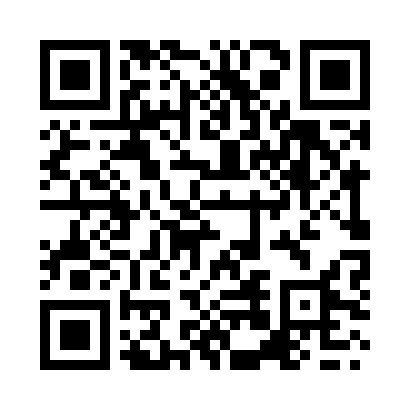 Prayer times for Touggourt, AlgeriaWed 1 May 2024 - Fri 31 May 2024High Latitude Method: NonePrayer Calculation Method: Algerian Ministry of Religious Affairs and WakfsAsar Calculation Method: ShafiPrayer times provided by https://www.salahtimes.comDateDayFajrSunriseDhuhrAsrMaghribIsha1Wed4:175:4812:334:147:188:442Thu4:155:4712:334:147:198:453Fri4:145:4612:334:147:208:464Sat4:135:4512:324:147:208:475Sun4:125:4412:324:147:218:486Mon4:115:4312:324:147:228:497Tue4:095:4212:324:147:238:508Wed4:085:4112:324:147:238:519Thu4:075:4112:324:147:248:5210Fri4:065:4012:324:157:258:5311Sat4:055:3912:324:157:268:5412Sun4:045:3812:324:157:268:5513Mon4:035:3712:324:157:278:5614Tue4:025:3712:324:157:288:5715Wed4:015:3612:324:157:298:5816Thu4:005:3512:324:157:298:5917Fri3:595:3512:324:157:309:0018Sat3:585:3412:324:157:319:0119Sun3:575:3312:324:157:319:0220Mon3:565:3312:324:157:329:0321Tue3:555:3212:324:157:339:0422Wed3:545:3212:324:157:349:0523Thu3:535:3112:334:167:349:0624Fri3:535:3112:334:167:359:0725Sat3:525:3012:334:167:369:0826Sun3:515:3012:334:167:369:0927Mon3:505:2912:334:167:379:1028Tue3:505:2912:334:167:379:1029Wed3:495:2912:334:167:389:1130Thu3:495:2812:334:167:399:1231Fri3:485:2812:344:177:399:13